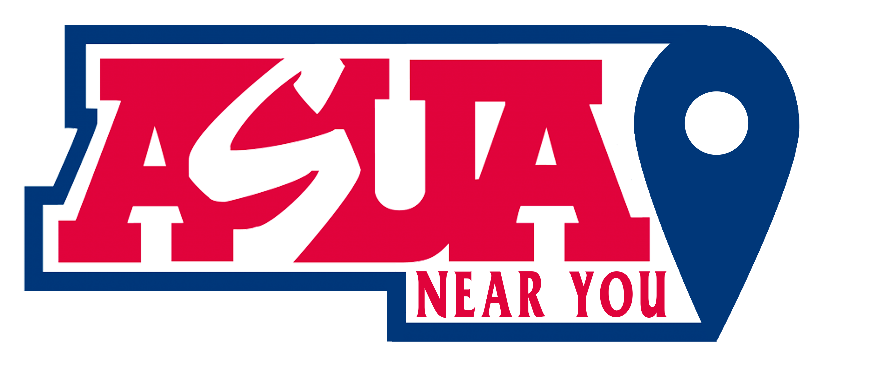 Meeting Agenda 10/25/2023Date: 10/25/2023
Time: 10:00 AM - 11:00 AM MST
Zoom Meeting ID: https://arizona.zoom.us/j/86405373442?from%3Daddon&source=gmail-imap&ust=1698162265000000&usg=AOvVaw3WEh8Ljk2170FMk0lgT4NPRoll Call:Lori Bentley Law – PresidentMadissen Miller – EVPAnnie CusterApproval Of Minutes: Minutes from 10/13/23Meeting Agenda:Past Business:New Business:LORI: The search for an AVPSent DMs to 10 people from FB thread on why they chose U Arizona for Insta posts. Will discuss feedback.MADISSEN:?ANNIENotes/Action Items:????N/A